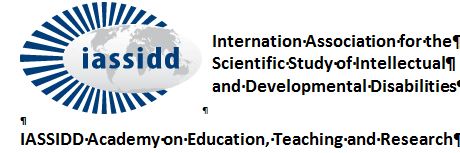 ACADEMY Planning & Reporting Document 2014Annual Report December 31, 2014Financial Summary(For details, see page 8)Balance as at Dec 31, 2013		$11,628.32Revenue Jan 1 - Dec 31, 2014			$0,000Expenses Jan 1 - Dec 31, 2014			$0,000Balance as at Dec 31, 2014	$11,628.32Academy Office BearersSummary of ACADEMY activities conducted in 20142014 Academy EventsAcademy Budget Report January to December 2014									Planned	ActualCash on hand Dec 31, 2013	Savings							$9,693.91		$9,693.91	Checking						$1,934.41		$1,934.41	TOTAL	$11,628.32	$11,628.32Income	Vienna workshops	$4,645.99	$0.00	Amsterdam workshops	$983.48	$0.00	Interest (Savings)						$0.00			$0.00	Interest (Checking)						$0.00			$0.00	Other (     )							$0.00			$0.00	TOTAL INCOME	$18,126.80	$0.00Expenses	Travel Council meeting Vienna	$200.00	$0.00	Travel for Academy events (Vienna)	$3,586.00	$0.00	Travel for Academy business	$0.00	$0.00	Travel support for Academy speaker (Nigeria)	$2,000.00	$0.00	Academy Vienna Admin Expenses	$345.00	$0.00	Academy speaker expenses	$0.00	$0.00	Academy administrative costs 	$500.00	$0.00	Office and secretarial	$500.00	$0.00	Monthy bank fees	$0.00	$0.00	Bank penalty fees	$0.00	$0.00	Foreign item adjustments	$0.00	$0.00	Other (... )	$500.00	$0.00	TOTAL EXPENSES	$7,631.00	$0.00Surplus/loss	$10,495.80	$0.00Contigency Funds	$10,000.00	$10,000.00Surplus/Loss Available Funds	$495.80	$0.00_____________________________________________________________________________________Academy Budget Forecast January to December 2015									Planned	ActualCash on hand Dec 31, 2013	Savings								$0.00		$0.00	Checking							$0.00		$0.00	TOTAL	$0.00	$0.00Income	Honolulu workshops	$4,000.00	$0.00	Amsterdam workshops	$1,500.00	$0.00	Vancouver workshops						$500.00			$0.00	Los Angeles workshops						$500.00			$0.00	Interest (Savings)						$0.00			$0.00	Interest (Checking)						$0.00			$0.00	Other (     )							$0.00			$0.00	TOTAL INCOME	$6,500.00	$0.00Expenses	Travel Council meeting Honolulu	$200.00	$0.00	Travel for Academy events (Honolulu)	$3,000.00	$0.00	Travel for Academy business	$0.00	$0.00	Travel support for Academy speaker (Nigeria)	$2,000.00	$0.00	Academy Vienna Admin Expenses	$500.00	$0.00	Academy speaker expenses	$1,000.00	$0.00	Academy administrative costs 	$0.00	$0.00	Office and secretarial	$0.00	$0.00	Monthy bank fees	$0.00	$0.00	Bank penalty fees	$0.00	$0.00	Foreign item adjustments	$0.00	$0.00	Other (... )	$500.00	$0.00	TOTAL EXPENSES	$7,200.00	$0.00Surplus/loss	$0,00.00	$0.00Contigency Funds	$10,000.00	$10,000.00Surplus/Loss Available Funds	$0.00	$0.00Other issues of note, or issues for Council or IASSIDD Executive to pursueSigned: Academy Director and Chair, Board of DirectorsIvan BrownDirectorIASSIDD AcademySection of Proposed IASSIDD bylaws pertaining to the AcademyARTICLE IV  ACADEMY Section 1: Purpose & Establishment a. The IASSIDD Academy on Education, Teaching & Research (the “Academy”) was established by the Council of the Association at its annual meeting in 2006.b. The mission of the Academy is defined broadly as carrying out evidence-based education and training activities, which draw on and disseminate the scientific work, policy development, and evidence-based practice activities of the members of IASSIDD and also extends to consultancy activities, which might or might not be conducted in conjunction with educational activities.Section 2: Academy Board and Executive and Their Relationship with IASSIDD Councila. The Director of the Academy shall be appointed by and report to the Council of the Association, of which he/she shall be an ex-officio (voting) member.Proposes Changesa. The Director of the Academy shall be appointed by and report to the Council of the Association, of which he/she shall be an ex-officio (voting) member. The appointment shall be for one term (the duration of which shall be from one Assembly to the next) with the possibility of renewal.b. The Academy shall have a Board (up to 10 members, in addition to the Director) and an Executive Group (5 members) approved annually by the IASSIDD Council, on recommendation of the Academy Director. c. The Director shall submit annually for approval by the IASSIDD Council: 1) an Annual Report of Activities and a Budget Summary for the preceding year, and 2) a Business Plan and a Budget for the coming year.d. The Academy Board shall confer formally at least quarterly to discuss the Academy’s business, including authorizing the Academy’s annual reports to Council as set out in c. above.b. The Academy shall have a Board of 13 members as follows:a) The Director who acts as Chair of the Board and Chair of the Executive Committee.b) The IASSIDD VP responsible for SIRG Coordination.c) Four (4) members nominated by the SIRG Chairs, and selected by the IASSIDD VP responsible for SIRG Coordination in consultation with the Director of the Academy.d) Seven (7) other IASSIDD members selected to reflect the diversity of interests of IASSIDD members and the various regions of the world.The Academy Board may have an Executive Group (maximum of 5 members) approved by the IASSIDD Council, on recommendation of the Academy Board Director. Executive Group members shall be appointed for one term (the duration of which shall be from one Assembly to the next) with the possibilities of renewal. The Executive Group shall be comprised of:a) The Academy Director (who also acts as Chair of the Executive).b) The VP SIRG Coordination.c) A member of the Board appointed to serve as Associate Director - Financial Management (who will liaise with the IASSIDD Treasurer).d) A member of the Board appointed to serve as Associate Director - Curriculum & Media Development.e) A member of the Board appointed to serve as Secretary.f) The past Academy Director.e. There shall be no substitutes for appointed and approved Board members. However, permanent vacancies on the Board may be filled during a term as follows: - IASSIDD Council may appoint a new Director; - for a vacancy in the SIRG representatives, the SIRG Coordinating Committee may recommend a potential Board member to the Director, who may recommend that person to Council for approval; - for vacancies in the other Board positions, the Director may recommend potential Board members to Council for approval.All vacancies must be approved by Council to be considered filled.Section 4: Fiscal Managementa. The educational and training activities of the Academy should be cost-neutral, and supported by its educational endeavors whenever possible. The Academy shall have the discretion to raise funds to cover activities where costs exceed revenues, including receiving financial or in-kind support from IASSIDD or IASSIDD’s SIRGs.b. The Academy’s finances will be held by the Treasurer of IASSIDD, but will be dispersed upon the recommendation of the Academy’s Treasurer acting on behalf of the Academy Board.Section 5: ResponsibilitiesThe Academy will be active in carrying out a set of activities each year related to its mission.Section 6: Dissolution a. A motion to dissolve the Academy may be presented to Council if the Academy has been inactive and not fulfilled its mission over a period of time.b. Dissolution shall require a simple majority vote of Council. The vote can be taken at a regular meeting of Council, or by electronic poll of the Council where the Secretary has given a minimum of 28 days notice of such a poll. c. Upon dissolution, any funds allocated to the Academy will be reallocated to the central budget of the Association. Director and Board ChairTelephoneSkype addressE-mailIvan Brown1 416 708 0123williamivanbrownivan.brown@utoronto.caPostal Address612 Indian Road, Toronto, ON M6P 2C6 Canada612 Indian Road, Toronto, ON M6P 2C6 Canada612 Indian Road, Toronto, ON M6P 2C6 CanadaAssociate Director, FinancesTelephoneSkype addressE-mailMatthew Janicki1 207 236 2715matthew.janickimjanicki@uic.eduPostal AddressPO Box 862, Rockport, Maine 04856 USAPO Box 862, Rockport, Maine 04856 USAPO Box 862, Rockport, Maine 04856 USAAssociate Director, Curriculum and MediaTelephoneSkype addressE-mailAngela Hassiotis+442079743788angela.hassiotis2a.hassiotis@ucl.ac.ukPostal AddressDivision of Psychiatry, 67-73 Riding House Street, London W1W 7EYDivision of Psychiatry, 67-73 Riding House Street, London W1W 7EYDivision of Psychiatry, 67-73 Riding House Street, London W1W 7EYSecretaryTelephoneSkype addressE-mailRoy McConkey+44 28 90 852537Roy.mcconkey r.mcconkey@ulster.ac.ukPostal Address12 Farm Lodge Park, Greenisland, Carrickfergus, N. Ireland. BT38 8YB, UK/12 Farm Lodge Park, Greenisland, Carrickfergus, N. Ireland. BT38 8YB, UK/12 Farm Lodge Park, Greenisland, Carrickfergus, N. Ireland. BT38 8YB, UK/SIRG CoordinatorTelephoneSkype addressE-mailColleen Adnamsmobile +27 83 284603  office  +27 21 4042166 / 2137colleen_adnamscolleen.adnams@uct.ac.zaalternative email: cadnams@iafrica.com Postal AddressDepartment of Psychiatry and Mental Health, University of Cape Town, Groote Schuur Hospital J-Block, Anzio Rd, Observatory, 7925, Cape Town, South Africa  Department of Psychiatry and Mental Health, University of Cape Town, Groote Schuur Hospital J-Block, Anzio Rd, Observatory, 7925, Cape Town, South Africa  Department of Psychiatry and Mental Health, University of Cape Town, Groote Schuur Hospital J-Block, Anzio Rd, Observatory, 7925, Cape Town, South Africa  Past ChairTelephoneSkype addressE-mailRoy I Brown1 250 646 2532roy.brown471royibrown@shaw.caPostal Address2713, Sheringham Point Road, Shirley, BC Canada V9Z1G42713, Sheringham Point Road, Shirley, BC Canada V9Z1G42713, Sheringham Point Road, Shirley, BC Canada V9Z1G4Board of Directors MemberTelephoneSkype addressE-mailSue BallandinPhone: +61 (0) 3 9244 6124.Mobile: +61 (0) 477 540 893susan.balandinsusan.balandin@deakin.edu.auPostal AddressSusan BalandinInaugural Chair in Disability and Inclusion, School of Health & Social Development, Faculty of Health,  Deakin UniversityMelbourne Burwood Campus, 221 Burwood Highway, Burwood, VIC 3125Susan BalandinInaugural Chair in Disability and Inclusion, School of Health & Social Development, Faculty of Health,  Deakin UniversityMelbourne Burwood Campus, 221 Burwood Highway, Burwood, VIC 3125Susan BalandinInaugural Chair in Disability and Inclusion, School of Health & Social Development, Faculty of Health,  Deakin UniversityMelbourne Burwood Campus, 221 Burwood Highway, Burwood, VIC 3125Board of Directors MemberTelephoneSkype addressE-mailRhonda Faragher+61262091142rhfaragherRhonda.faragher@acu.edu.auPostal AddressPO Box 256, DICKSON ACT 2602 AustraliaPO Box 256, DICKSON ACT 2602 AustraliaPO Box 256, DICKSON ACT 2602 AustraliaBoard of Directors MemberTelephoneSkype addressE-mailRobyn MildenPostal AddressBoard of Directors MemberTelephoneSkype addressE-mailKen Poon+65 97424993poonkinloongkenneth.poon@nie.edu.sgPostal Address1 Nanyang Walk, Singapore 6376161 Nanyang Walk, Singapore 6376161 Nanyang Walk, Singapore 637616Board of Directors MemberTelephoneSkype addressE-mailGare FabilaPostal AddressBoard of Directors MemberTelephoneSkype addressE-mailLisa Wang886-5-2428132lisawangKuoyuwang194@gmail.comPostal Address168 University Road, Min-hsiung, Chai-yi. , Department of Social Welfare, National Chung Cheng UniversityChia-yi, Taiwan168 University Road, Min-hsiung, Chai-yi. , Department of Social Welfare, National Chung Cheng UniversityChia-yi, Taiwan168 University Road, Min-hsiung, Chai-yi. , Department of Social Welfare, National Chung Cheng UniversityChia-yi, TaiwanBoard of Directors MemberTelephoneSkype addressE-mailJane McCarthy+44(0)7747826951janemccarthy990jane.m.mccarthy@kcl.ac.ukPostal AddressEast London NHS Foundation Trust, John Howard Centre,  Hackney, London, E9 5TD, UKEast London NHS Foundation Trust, John Howard Centre,  Hackney, London, E9 5TD, UKEast London NHS Foundation Trust, John Howard Centre,  Hackney, London, E9 5TD, UK2014 Academy Events2014 Academy Events2014 Academy Events2014 Academy Events2014 Academy Events2014 Academy Events2014 Academy Events2014 Academy EventsSiteDate(s)Sponsor /Main contactFunding andsurplus / costTopic and Presenter(s)LogisticsFormatStatusViennaJuly 14IASSIDD Europe CongressAndreas Kocman andreas.kocman@univie.ac.at;Germaine Webergermain.weber@univie.ac.atDec 13, 2014 estimate:€ 4.645,99(approx. US$  5,780).- 8 workshops- Topics and speakers on IASSIDD website- Speakers arranged.- LOC making logistically arrangements.- Finances under discussion.8 workshopsMay 12 enrollment at 75Completed.NigeriaNov 10-13Special Needs ConferenceAni Bassey-Eyo acb6@hotmail.comPaul Ajuwonajuwon@sbcglobal.netNo surplus. Funding 1 speaker each from QOL SIRG and Mental Health SIRG. Colleen will get own funding. Funding for one more needed.Academy may sponsor.EducationEmploymentPhysical / mental healthGet 4 speakers4 Lectures4 workshopsOrganizing committee in place- MOU signeded- Speakers being invitedPOSTPONED DUE TO CONCERNS ABOUT EBOLA.AmsterdamNov 17 - Dec 5Disability Studies in NederlandAlice Schippers1,000 Euros deposited to Academy account.Ivan BrownConceptalizations of disability; theoretical perspectives in ID; quality of life / family quality of life.Ivan Brown, Geert von Hove, Alice Schippers- Two universitiesin Amsterdam and UtrechtCourse: 3 topics, 3 sessions 1.5 hrs. each- Repeated onceCompleted.2014 Academy Initiatives2014 Academy Initiatives2014 Academy Initiatives2014 Academy Initiatives2014 Academy Initiatives2014 Academy Initiatives2014 Academy Initiatives2014 Academy Initiatives2014 Academy Initiatives2014 Academy Initiatives2014 Academy Initiatives2014 Academy Initiatives2014 Academy Initiatives2014 Academy Initiatives2014 Academy Initiatives2014 Academy InitiativesInitiativeInitiativeInitiativeDescription Description Description Leader/ContactLeader/ContactCost implicationsCost implicationsCost implicationsStatusStatusStatusStatusStatusWebsite updateWebsite updateWebsite updateUpdate and reorganize websiteUpdate and reorganize websiteUpdate and reorganize websiteIvan BrownAngela HassiotisIvan BrownAngela HassiotisNone.None.None.Menu has been reduced to six main pages, with links. Updating of material will continue. Menu has been reduced to six main pages, with links. Updating of material will continue. Menu has been reduced to six main pages, with links. Updating of material will continue. Menu has been reduced to six main pages, with links. Updating of material will continue. Menu has been reduced to six main pages, with links. Updating of material will continue. Video and Media ResourcesVideo and Media ResourcesVideo and Media ResourcesA website section has been added. Purpose: to make resources availabe free and without permissions for educaitonal purposes to IASSIDD members and website visitors. A committee adjudicates submissions for professional merit and scientific content.A website section has been added. Purpose: to make resources availabe free and without permissions for educaitonal purposes to IASSIDD members and website visitors. A committee adjudicates submissions for professional merit and scientific content.A website section has been added. Purpose: to make resources availabe free and without permissions for educaitonal purposes to IASSIDD members and website visitors. A committee adjudicates submissions for professional merit and scientific content.Angela HassiotisAngela HassiotisNo costs at present. The Academy posts new listings.No costs at present. The Academy posts new listings.No costs at present. The Academy posts new listings.Space has been set up on the website, and an adjudication committee has been established. Three videos have been submitted, adjudicated, and posted. Space has been set up on the website, and an adjudication committee has been established. Three videos have been submitted, adjudicated, and posted. Space has been set up on the website, and an adjudication committee has been established. Three videos have been submitted, adjudicated, and posted. Space has been set up on the website, and an adjudication committee has been established. Three videos have been submitted, adjudicated, and posted. Space has been set up on the website, and an adjudication committee has been established. Three videos have been submitted, adjudicated, and posted. Educational materials from workshopsEducational materials from workshopsEducational materials from workshopsGenerate products from our workshops and lectures that can be used for distance education and online learning.Generate products from our workshops and lectures that can be used for distance education and online learning.Generate products from our workshops and lectures that can be used for distance education and online learning.Ivan BrownAcademy executiveIvan BrownAcademy executivePossible income source.Possible income source.Possible income source.Initial discussions took place with executive and with Giorgio Albertini in Vienna. No products to date.Initial discussions took place with executive and with Giorgio Albertini in Vienna. No products to date.Initial discussions took place with executive and with Giorgio Albertini in Vienna. No products to date.Initial discussions took place with executive and with Giorgio Albertini in Vienna. No products to date.Initial discussions took place with executive and with Giorgio Albertini in Vienna. No products to date.Summary of ACADEMY activities planned for 2015Summary of ACADEMY activities planned for 2015Summary of ACADEMY activities planned for 2015Summary of ACADEMY activities planned for 2015Summary of ACADEMY activities planned for 2015Summary of ACADEMY activities planned for 2015Summary of ACADEMY activities planned for 2015Summary of ACADEMY activities planned for 2015Summary of ACADEMY activities planned for 2015Summary of ACADEMY activities planned for 2015Summary of ACADEMY activities planned for 2015Summary of ACADEMY activities planned for 2015Summary of ACADEMY activities planned for 2015Summary of ACADEMY activities planned for 2015Summary of ACADEMY activities planned for 2015Summary of ACADEMY activities planned for 20152015 Planned Academy Events2015 Planned Academy Events2015 Planned Academy Events2015 Planned Academy Events2015 Planned Academy Events2015 Planned Academy Events2015 Planned Academy Events2015 Planned Academy Events2015 Planned Academy Events2015 Planned Academy Events2015 Planned Academy Events2015 Planned Academy Events2015 Planned Academy Events2015 Planned Academy Events2015 Planned Academy Events2015 Planned Academy EventsSiteSiteDate(s)Date(s)Sponsor /Main contactFunding and surplus / costTopic and Presenter(s)Topic and Presenter(s)Topic and Presenter(s)Topic and Presenter(s)LogisticsLogisticsFormatFormatFormatStatusAmsterdamAmsterdamMarch 25 – April 10March 25 – April 10Disability Studies in Nederland.Alice SchippersNo cost to Academy. Uncertain if there will be revenue.Ivan Brown:1. Ethical issues in professional work.2. Alternative qualitative research methodologies3. Intellectual disability and disability humourIvan Brown:1. Ethical issues in professional work.2. Alternative qualitative research methodologies3. Intellectual disability and disability humourIvan Brown:1. Ethical issues in professional work.2. Alternative qualitative research methodologies3. Intellectual disability and disability humourIvan Brown:1. Ethical issues in professional work.2. Alternative qualitative research methodologies3. Intellectual disability and disability humourArranged and financed by Disability Studies in NederlandsArranged and financed by Disability Studies in Nederlands3 lectures with discussion- Each lecture 1.5 hours- Each lecture given twice at two universities.3 lectures with discussion- Each lecture 1.5 hours- Each lecture given twice at two universities.3 lectures with discussion- Each lecture 1.5 hours- Each lecture given twice at two universities.Confirmed. Plans almost completed.Vancouver, CanadaVancouver, CanadaMarchMarchDown syndrome research foundationRoy BrownHonolulu, HawaiiHonolulu, HawaiiMay 20May 20Pacific Rim ConferenceIASSIDD Americas CongressMike WehmeyerExpect some surplus.Do not expect any loss, as workshops will be cancelled if there is insufficient registration to cover costs.Topics and presenters on IASSIDD website.Topics and presenters on IASSIDD website.Topics and presenters on IASSIDD website.Topics and presenters on IASSIDD website.Honolulu Convention Center. Planned by PacRim and IASSIDDHonolulu Convention Center. Planned by PacRim and IASSIDD9 half-day workshops9 half-day workshops9 half-day workshopsFully planned.Registration underway.Lagos, NigeriaLagos, NigeriaJuneJuneSpecial Needs ConferenceAni Bassey-Eyo acb6@hotmail.comPaul Ajuwonajuwon@sbcglobal.netNo surplus. Funding 1 speaker each from QOL SIRG and Mental Health SIRG. Colleen will get own funding. Funding for one more needed.Academy may sponsor.EducationEmploymentPhysical / mental healthEducationEmploymentPhysical / mental healthEducationEmploymentPhysical / mental healthEducationEmploymentPhysical / mental health4 guest speakers4 guest speakers4 Lectures4 workshops4 Lectures4 workshops4 Lectures4 workshopsEvent planned. Local organizing committee in place- MOU signeded- THIS EVENT WILL BE RESCHEDULED ONY IF CONCERNS ABOUT EBOLA HAVE BEEN SATISFIED.Los AngelesLos AngelesJulyJulyAmerican Academy on Developmental Medicine and DentistryMatt JanickiPlanning is underway.Tel Aviv, IsraelTel Aviv, IsraelJul 6-9Jul 6-9Beit Izzy ShapiroInternational Conference on DisabilitiesCost neutral. Possibility of a small surplus.TBATBATBATBAHeld on day prior to conference.Held on day prior to conference.Half-day workshops.Half-day workshops.Half-day workshops.Planning underway.Vancouver, CanadaVancouver, CanadaOct 15-17Oct 15-17Centre for Inclusion and Citizenship / University of British ColumbiaConference title: Claiming Full Citizenship: Self Determination, Personalization and Individualized Funding 
2015 International ConferenceTim Stainton, UBCRoy Brown, AcademyExpect some surplus.Do not expect any loss, as workshops will be cancelled if there is insufficient registration to cover costs.Roy Brown and Ivan BrownFamily Well-being and Quality of life: Challenges and RecommendationsMatthew P. Janicki, Nancy Jokinen, & Seth M. KellerAging with a Disability:  Coping and Living with Various Aging-related ConditionsRoy Brown and Ivan BrownFamily Well-being and Quality of life: Challenges and RecommendationsMatthew P. Janicki, Nancy Jokinen, & Seth M. KellerAging with a Disability:  Coping and Living with Various Aging-related ConditionsRoy Brown and Ivan BrownFamily Well-being and Quality of life: Challenges and RecommendationsMatthew P. Janicki, Nancy Jokinen, & Seth M. KellerAging with a Disability:  Coping and Living with Various Aging-related ConditionsRoy Brown and Ivan BrownFamily Well-being and Quality of life: Challenges and RecommendationsMatthew P. Janicki, Nancy Jokinen, & Seth M. KellerAging with a Disability:  Coping and Living with Various Aging-related ConditionsHeld on day prior to conference.- Organization by conference committee.Held on day prior to conference.- Organization by conference committee.2 half-day workshops2 half-day workshops2 half-day workshopsWorkshops planned. Registration underway.Mexico City, MexicoMexico City, MexicoPossiblePossibleKota KinnabaluBorneoKota KinnabaluBorneoMarchMarchSeri Mengasih CentreJenny ThamMitch ClarkBelgiumBelgiumAprilAprilPIMD and mental health SIRGsBea MaesProbably cost neutral.Mental health.Quality of life.Mental health.Quality of life.Mental health.Quality of life.Mental health.Quality of life.Tentative plans made.Ipoh, MalaysiaIpoh, MalaysiaReginaDiscussions underway.Rome, ItalyRome, ItalyVirtual universityGiorgio AlbertiniInitial plans made.South KoreaSouth KoreaDiscussions underway.SIRG CollaborationSIRG CollaborationPossible revenue.All IASSIDD SIRGs.All IASSIDD SIRGs.All IASSIDD SIRGs.All IASSIDD SIRGs.Invitation send to SIRG chairs each to organize one joint event with the Academy in 2015. Academy CollaborationAcademy CollaborationPossible revenue.Academy Board members.Academy Board members.Academy Board members.Academy Board members.Invitation to Academy Board members to make professional speaking engagements Academy events.2015 Planned Academy Initiatives2015 Planned Academy Initiatives2015 Planned Academy Initiatives2015 Planned Academy Initiatives2015 Planned Academy Initiatives2015 Planned Academy Initiatives2015 Planned Academy Initiatives2015 Planned Academy Initiatives2015 Planned Academy Initiatives2015 Planned Academy Initiatives2015 Planned Academy Initiatives2015 Planned Academy Initiatives2015 Planned Academy Initiatives2015 Planned Academy Initiatives2015 Planned Academy Initiatives2015 Planned Academy InitiativesInitiativeInitiativeInitiativeDescription Description Description Leader/ContactLeader/ContactCost implicationsCost implicationsCost implicationsStatusStatusStatusStatusStatusWebsite updateWebsite updateWebsite updateUpdate and reorganize websiteUpdate and reorganize websiteUpdate and reorganize websiteIvan BrownAngela HassiotisIvan BrownAngela HassiotisNone.None.None.Updating of material will continue. Updating of material will continue. Updating of material will continue. Updating of material will continue. Updating of material will continue. Video and Media ResourcesVideo and Media ResourcesVideo and Media ResourcesA website section has been added. Purpose: to make resources availabe free and without permissions for educaitonal purposes to IASSIDD members and website visitors. A committee adjudicates submissions for professional merit and scientific content.A website section has been added. Purpose: to make resources availabe free and without permissions for educaitonal purposes to IASSIDD members and website visitors. A committee adjudicates submissions for professional merit and scientific content.A website section has been added. Purpose: to make resources availabe free and without permissions for educaitonal purposes to IASSIDD members and website visitors. A committee adjudicates submissions for professional merit and scientific content.Angela HassiotisAngela HassiotisNo costs at present. The Academy posts new listings.No costs at present. The Academy posts new listings.No costs at present. The Academy posts new listings.Goal: Add 20 new resources in 2015.Goal: Add 20 new resources in 2015.Goal: Add 20 new resources in 2015.Goal: Add 20 new resources in 2015.Goal: Add 20 new resources in 2015.Educational materials from workshopsEducational materials from workshopsEducational materials from workshopsGenerate products from our workshops and lectures that can be used for distance education and online learning.Generate products from our workshops and lectures that can be used for distance education and online learning.Generate products from our workshops and lectures that can be used for distance education and online learning.Ivan BrownAcademy executiveIvan BrownAcademy executivePossible income source.Possible income source.Possible income source.Goal: Add one piece from each SIRG.Goal: Add one piece from each SIRG.Goal: Add one piece from each SIRG.Goal: Add one piece from each SIRG.Goal: Add one piece from each SIRG.Summary of ACADEMY activities planned for 2016Summary of ACADEMY activities planned for 2016Summary of ACADEMY activities planned for 2016Summary of ACADEMY activities planned for 2016Summary of ACADEMY activities planned for 2016Summary of ACADEMY activities planned for 2016Summary of ACADEMY activities planned for 2016Summary of ACADEMY activities planned for 2016Summary of ACADEMY activities planned for 2016Summary of ACADEMY activities planned for 2016Summary of ACADEMY activities planned for 2016Summary of ACADEMY activities planned for 2016Summary of ACADEMY activities planned for 2016Summary of ACADEMY activities planned for 2016Summary of ACADEMY activities planned for 2016Summary of ACADEMY activities planned for 20162016 Planned Academy Events2016 Planned Academy Events2016 Planned Academy Events2016 Planned Academy Events2016 Planned Academy Events2016 Planned Academy Events2016 Planned Academy Events2016 Planned Academy Events2016 Planned Academy Events2016 Planned Academy Events2016 Planned Academy Events2016 Planned Academy Events2016 Planned Academy Events2016 Planned Academy Events2016 Planned Academy Events2016 Planned Academy EventsSiteDate(s)Date(s)Date(s)Sponsor /Main contactFunding and surplus / costFunding and surplus / costTopic and Presenter(s)Topic and Presenter(s)LogisticsLogisticsLogisticsLogisticsFormatStatusStatusMelbourneIASSIDD World CongressPlanning underway.Planning underway.CommentsAccess to funds by Academy treasurer for covering on-site costs.